 新 书 推 荐中文书名：《穿越萨利希》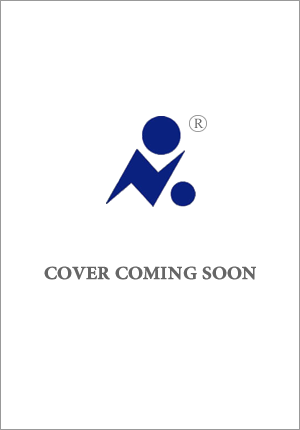 英文书名：SEAWORTHY作    者：Bryce Andrews出 版 社：WW Norton代理公司：UTA/ANA/Zoey出版时间：待定代理地区：中国大陆、台湾页    数：待定审读资料：大纲和样章类    型：自然写作内容简介：2023年，布莱斯·安德鲁斯（Bryce Andrews）修复了一艘维京船，这艘船是他在蒙大拿州农村地区邻居的棚屋里找到的。他要乘这艘船航行500英里，穿越萨利希海（Salish Sea）——温哥华和西雅图之间的陆缘海。本作品正是围绕这次旅行展开，不仅呈现了一个冒险故事，还为恢复自然世界的尊严提供了有力论据。萨利希海的生态曾经极为丰富，如今却经历着地狱般的磨难。随着时间推移，渔业逐渐衰颓，古老的森林渐渐只剩下树桩。因鲑鱼数量不足，该地区的头号掠食者逆戟鲸不得不忍饥挨饿。甚至在部分海域，海水已经酸化到足以溶解活牡蛎的外壳。生态环境之外，地区文化也遭到破坏。杜瓦米什人（Duwamish）、苏夸米什人（Suquamish）、夸夸卡瓦克人（Kwakwaka’wakw）和其他原住民部落一直忍受着大规模的压迫和盗窃。简而言之，北美西北海岸正处在生态十字路口。安德鲁斯将带领读者穿越萨利希海的中心地带，一同前往了解这个处于边缘的生态系统艰辛的过去和不确定的当下。书中的人物，即部落渔民、海洋生物学家、岛上农民、牡蛎养殖者、伐木者和环保活动家，将决定这个地区的未来。2023年9月，布莱斯从西雅图向北航行80英里，完成了第一段航行。他将在今年夏天结束旅程。作者简介：布莱斯·安德鲁斯（Bryce Andrews）著有三本书：《重新认识美国西部》（Holding Fire: A Reckoning with the American West）、《一只灰熊的生与死》（Down from the Mountain: The Life and Death of a Grizzly Bear）和《在美国西部边缘的一年》（Badluck Way: A Year on the Ragged Edge of the West）。写作之余，他与家人在蒙大拿州养牛、种植树莓和本地树木。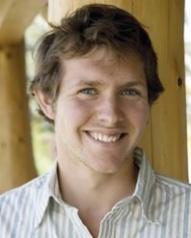 感谢您的阅读！请将反馈信息发至：版权负责人Email：Rights@nurnberg.com.cn安德鲁·纳伯格联合国际有限公司北京代表处北京市海淀区中关村大街甲59号中国人民大学文化大厦1705室, 邮编：100872电话：010-82504106, 传真：010-82504200公司网址：http://www.nurnberg.com.cn书目下载：http://www.nurnberg.com.cn/booklist_zh/list.aspx书讯浏览：http://www.nurnberg.com.cn/book/book.aspx视频推荐：http://www.nurnberg.com.cn/video/video.aspx豆瓣小站：http://site.douban.com/110577/新浪微博：安德鲁纳伯格公司的微博_微博 (weibo.com)微信订阅号：ANABJ2002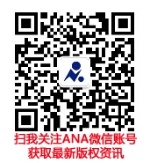 